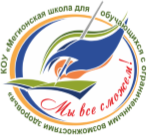 «КАК НАУЧИТЬСЯ СОТРУДНИЧАТЬ С РЕБЁНКОМ»Одной из важных составляющих успешного воспитательного процесса является сотрудничество родителей с детьми. Сотрудничество предполагает взаимное проявление уважения обеих сторон, что само по себе предполагает умение договариваться друг с другом. Чем выгодно сотрудничество в детско-родительских отношениях? Уменьшение количества конфликтных ситуаций в семье. Уменьшение вероятности проявления протестных реакции у ребенка, сильных эмоциональных всплесков.Гармонизация отношений внутри семьи. Развитие лучших сторон личности как ребенка, так и родителя.
 Не секрет, что в течение дня ребенок слышит в свой адрес очень много приказов, указаний, требований: «сделай то, сделай это; переделай, убери, принеси, подними, выброси, сложи, помой, почисти, заправь, сложи аккуратно и т.д.». А вы пытались проследить, сколько раз в день вы разговариваете с ребёнком в приказном тоне? 
 	Обилие приказов в общении с детьми грозит тем, что ребенок может перестать на них реагировать, ведь когда их по отношению к нему становится слишком много, он просто перестает слушать, для него все это становится обыкновенным шумовым фоном.
 	А если вы чаще разбавляете атмосферу «ты должен» вежливыми просьбами, вы тем самым приглашаете ребенка к сотрудничеству. Конечно же у ребенка должен быть свой постоянный круг обязанностей, который известен как ему, так и взрослым. Эти дела он может и должен делать сам без просьб и напоминаний. 
 	Вместо приказов, лучше применять просьбу и со временем ребенок научится на эту просьбу откликаться. Помните, что умение вежливо просить, сформированное еще в детском возрасте, довольно положительно влияет на налаживание отношений с людьми не только в сфере дружеского общения, семье, но и в рабочем коллективе.
  	Но помните, если ваш ребенок привык слышать от вас приказы, то на просьбу он может откликнуться и не с первого и не со второго раза – дело-то непривычное. Но если вырабатывать такую полезную привычку, вы пожнете довольно хорошие плоды в воспитании. Здесь важна практика и еще раз практика в совокупности с любовью и терпением.
 	Если родители в общении с ребёнком используют только приказы и поучения, в детско-родительских отношениях нет взаимопонимания и доверия.
В такой семье ребёнок впитывает подобные отрицательные модели поведения и взаимодействия с людьми. Рекомендации по налаживанию конструктивных взаимоотношений с ребёнком.Выстраивайте позитивные отношения между Вами и ребенком. Беседуйте с ребенком дружелюбно, в уважительном тоне. Сдерживайте свой критицизм и создавайте позитивизм в общении. Тон должен демонстрировать только уважение к ребенку, как к личности.Будьте одновременно тверды и добры. Взрослый должен быть дружелюбным и не выступать в роли судьи.Поддерживайте ребёнка. В отличие от награды поддержка нужна даже тогда, когда он не достигает успеха.Имейте мужество. Изменение поведения требует практики и терпения.Демонстрируйте взаимное уважение. Взрослый должен демонстрировать доверие к ребёнку, уверенность в нем и уважение к нему как к личности.Станьте для своего ребенка примером для подражания в проявлении положительных эмоций по отношению к членам своей семьи и другим людям. Заводите свои красивые, добрые и светлые ритуалы общения, которые сделают вашу жизнь и жизнь вашего ребенка теплее и радостнее.Уважаемые родители!Душевная копилка ребёнка работает день и ночь. Её ценность зависит от того, что вы туда бросаете!